г. Петропавловск – Камчатский 		                           «     » января 2017 года В соответствии с частью 3 постановления Губернатора Камчатского края от 17.12.2015 № 108 «О реализации в 2017 году постановления Губернатора Камчатского края от 05.08.2008 № 320 «Об утверждении Положений о порядке выплаты отдельных дополнительных выплат государственным гражданским служащим исполнительных органов государственной власти Камчатского края, в отношении которых Губернатор Камчатского края осуществляет полномочия представителя нанимателя»ПРИКАЗЫВАЮ:1. Приостановить на период с 01 февраля 2017 года по 31 декабря                   2017 года действие приложения № 1 к приказу Министерства строительства Камчатского края от 10.06.2011 № 48 «Об утверждении положений о порядке выплаты отдельных дополнительных выплат государственным гражданским служащим Министерства строительства Камчатского края».2. Установить, что при реализации приложения № 4 к приказу Министерства строительства Камчатского края от 10.06.2011 № 48 «Об утверждении положений о порядке выплаты отдельных дополнительных выплат государственным гражданским служащим Министерства строительства Камчатского края» (далее-приложение № 4) в 2017 году размер ежемесячной надбавки к должностному окладу за особые условия государственной гражданской службы Камчатского края государственным гражданским служащим Министерства строительства Камчатского края, за исключением государственных гражданских служащих, замещающих должности краевой гражданской службы, в отношении которых Губернатор Камчатского края осуществляет полномочия представителя нанимателя, может быть уменьшен приказом Министерства строительства Камчатского края, но не ниже установленного частью 3 приложения № 4 минимального размера по соответствующей группе и категории должностей краевой гражданской службы.3. Признать утратившим силу с 01.01.2017 приказ Министерства строительства Камчатского края от 22.12.2015 № 114 «О реализации в 2016 году приказа Министерства строительства Камчатского края от 10.06.2011                      № 48 «Об утверждении положений о порядке выплаты отдельных дополнительных выплат государственным гражданским служащим Министерства строительства Камчатского края».4. Морозовой Ирине Владимировне, консультанту Министерства строительства Камчатского края, ознакомить заинтересованных государственных гражданских служащих с настоящим приказом под роспись.5. Настоящий приказ вступает в силу через 10 дней после его официального опубликования.И.о. Министра                                                                                       Е.Б. Никитина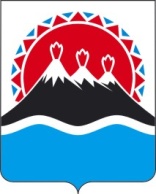 МИНИСТЕРСТВО СТРОИТЕЛЬСТВАКАМЧАТСКОГО КРАЯ(Минстрой Камчатского края)ПРИКАЗ №   «О реализации в 2017 году приказа Министерства строительства Камчатского края от 10.06.2011                     № 48 «Об утверждении положений о порядке выплаты отдельных дополнительных выплат государственным гражданским служащим Министерства строительства Камчатского края»